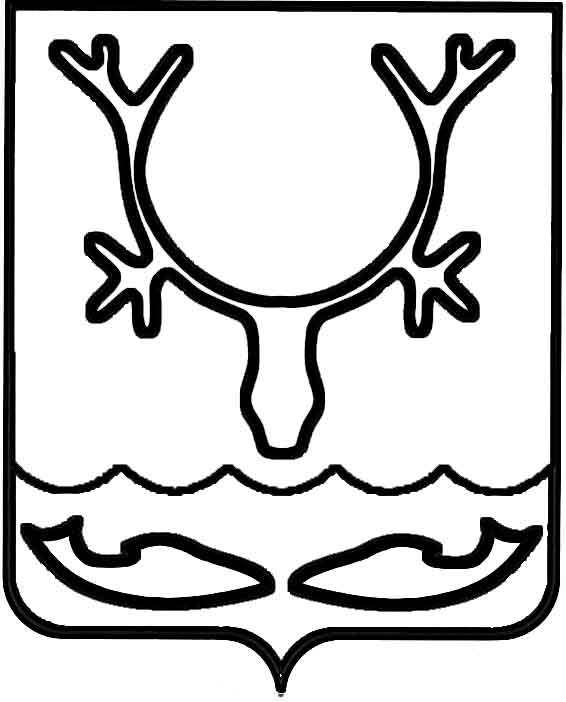 Администрация муниципального образования
"Городской округ "Город Нарьян-Мар"ПОСТАНОВЛЕНИЕОб утверждении перечней муниципальных услуг, предоставляемых Администрацией муниципального образования "Городской округ "Город Нарьян-Мар" и подведомственными учреждениямиВ соответствии с Федеральным законом от 27.07.2010 № 210-ФЗ 
"Об организации предоставления государственных и муниципальных услуг", распоряжением Администрации Ненецкого автономного округа от 27.07.2021 
№ 68-р "Об утверждении перечня массовых социально значимых государственных 
и муниципальных услуг, подлежащих переводу в электронный формат" 
(с изменениями, внесенными распоряжениями Администрации Ненецкого автономного округа от 01.02.2022 № 5-р, от 07.07.2022 № 56-р, от 10.08.2022 
№ 73-р) Администрация муниципального образования "Городской округ "Город Нарьян-Мар" П О С Т А Н О В Л Я Е Т:1.	Утвердить перечень массовых социальных значимых муниципальных услуг, предоставляемых Администрацией муниципального образования "Городской округ "Город Нарьян-Мар" (Приложение 1).2.	Утвердить перечень иных муниципальных услуг, предоставляемых Администрацией муниципального образования "Городской округ "Город Нарьян-Мар" (Приложение 2).3.	Утвердить перечень муниципальных услуг, оказываемых муниципальным казенным учреждением "Управление городского хозяйства г. Нарьян-Мара" (Приложение 3).4.	Установить, что формирование и ведение реестра муниципальных услуг муниципального образования "Городской округ "Город Нарьян-Мар" осуществляется в электронной форме с использованием федеральной государственной информационной системы "Федеральный реестр государственных и муниципальных услуг (функций)" посредством заполнения электронных форм.5.	Признать утратившими силу:5.1.	постановление Администрации муниципального образования "Городской округ "Город Нарьян-Мар" от 21.03.2022 № 323 "Об утверждении перечней муниципальных услуг, предоставляемых Администрацией муниципального образования "Городской округ "Город Нарьян-Мар", и внесении изменения 
в постановление Администрации МО "Городской округ "Город Нарьян-Мар" 
от 07.09.2016 № 967";5.2.	пункт 1 постановления Администрации муниципального образования "Городской округ "Город Нарьян-Мар" от 07.04.2022 № 429 "О признании утратившими силу отдельных постановлений Администрации муниципального образования "Городской округ "Город Нарьян-Мар" и внесении изменения 
в постановление Администрации муниципального образования "Городской округ "Город Нарьян-Мар" от 21.03.2022 № 323".6.	Настоящее постановление вступает в силу со дня его официального опубликования.Приложение 1к постановлению Администрации муниципального образования"Городской округ "Город Нарьян-Мар"от 24.11.2022 № 1474ПЕРЕЧЕНЬ МАССОВЫХ СОЦИАЛЬНЫХ ЗНАЧИМЫХ МУНИЦИПАЛЬНЫХ УСЛУГ, ПРЕДОСТАВЛЯЕМЫХ АДМИНИСТРАЦИЕЙ МУНИЦИПАЛЬНОГО ОБРАЗОВАНИЯ "ГОРОДСКОЙ ОКРУГ "ГОРОД НАРЬЯН-МАР"Приложение 2к постановлению Администрации муниципального образования"Городской округ "Город Нарьян-Мар"от 24.11.2022 № 1474ПЕРЕЧЕНЬ ИНЫХ МУНИЦИПАЛЬНЫХ УСЛУГ, ПРЕДОСТАВЛЯЕМЫХ АДМИНИСТРАЦИЕЙ МУНИЦИПАЛЬНОГО ОБРАЗОВАНИЯ "ГОРОДСКОЙ ОКРУГ "ГОРОД НАРЬЯН-МАР"Приложение 3к постановлению Администрации муниципального образования"Городской округ "Город Нарьян-Мар"от 24.11.2022 № 1474ПЕРЕЧЕНЬ МУНИЦИПАЛЬНЫХ УСЛУГ, ПРЕДОСТАВЛЯЕМЫХ МУНИЦИПАЛЬНЫМ КАЗЕННЫМ УЧРЕЖДЕНИЕМ "УПРАВЛЕНИЕ ГОРОДСКОГО ХОЗЯЙСТВА 
Г. НАРЬЯН-МАРА"
24.11.2022№1474Глава города Нарьян-Мара О.О. Белак№ п/пНаименование муниципальной услугиНаименование структурного подразделения – исполнителя муниципальной услуги1Выдача разрешений на право вырубки зеленых насажденийУправление жилищно-коммунального хозяйства2Предоставление разрешения на осуществление земляных работУправление жилищно-коммунального хозяйства3Присвоение адреса объекту адресации, изменение и аннулирование такого адресаУправление жилищно-коммунального хозяйства4Согласование проведения переустройства и (или) перепланировки помещения в многоквартирном домеУправление жилищно-коммунального хозяйства5Признание садового дома жилым домом и жилого дома садовым домомУправление жилищно-коммунального хозяйства6Перевод жилого помещения в нежилое помещение и нежилого помещения в жилое помещениеУправление жилищно-коммунального хозяйства7Установка информационной вывески, согласование дизайн-проекта размещения вывескиУправление организационно-информационного обеспечения8Выдача разрешения на установку и эксплуатацию рекламных конструкций на соответствующей территории, аннулирование такого разрешенияУправление организационно-информационного обеспечения9Организация исполнения государственными архивами субъектов Российской Федерации запросов на получение архивных справок, архивных выписок и архивных копий, связанных с социальной защитой граждан, предусматривающей их пенсионное обеспечение, а также получение льгот и компенсаций 
в соответствии с законодательством Российской ФедерацииОтдел муниципального архива10Предоставление земельного участка, находящегося в муниципальной собственности, или государственная собственность на который не разграничена, на торгахУправление муниципального имущества и земельных отношений11Перераспределение земель и (или) земельных участков, находящихся в государственной 
или муниципальной собственности, и земельных участков, находящихся в частной собственностиУправление муниципального имущества и земельных отношений12Утверждение схемы расположения земельного участка или земельных участков на кадастровом плане территорииУправление муниципального имущества и земельных отношений13Выдача разрешения на использование земель 
или земельного участка, которые находятся 
в государственной или муниципальной собственности, без предоставления земельных участков и установления сервитута, публичного сервитутаУправление муниципального имущества и земельных отношений14Отнесение земель или земельных участков 
к определенной категории или перевод земель или земельных участков из одной категории 
в другуюУправление муниципального имущества и земельных отношений15Установление сервитута (публичного сервитута) в отношении земельного участка, находящегося 
в государственной или муниципальной собственностиУправление муниципального имущества и земельных отношений16Постановка граждан на учет в качестве лиц, имеющих право на предоставление земельных участков в собственность бесплатноУправление муниципального имущества и земельных отношений17Предварительное согласование предоставления земельного участка, находящегося 
в государственной или муниципальной собственностиУправление муниципального имущества и земельных отношений18Предоставление в собственность, аренду, постоянное (бессрочное) пользование, безвозмездное пользование земельного участка, находящегося в государственной 
или муниципальной собственности, 
без проведения торговУправление муниципального имущества и земельных отношений19Предоставление земельного участка, находящегося в государственной 
или муниципальной собственности, гражданину или юридическому лицу в собственность бесплатноУправление муниципального имущества и земельных отношений20Принятие на учет граждан в качестве нуждающихся в жилых помещенияхУправление муниципального имущества и земельных отношений21Предоставление жилого помещения по договору социального наймаУправление муниципального имущества и земельных отношений22Предоставление информации об объектах учета из реестра муниципального имуществаУправление муниципального имущества и земельных отношений№ п/пНаименование муниципальной услугиНаименование структурного подразделения – исполнителя муниципальной услуги1Предоставление информации об объектах культурного наследия местного значенияУправление организационно-информационного обеспечения2Выдача разрешения на снижение брачного возрастаУправление организационно-информационного обеспечения3Дача письменных разъяснений налогоплательщикам и налоговым агентам по вопросу применения муниципальных нормативных правовых актов муниципального образования "Городской округ "Город Нарьян-Мар" о местных налогах и сборахУправление финансов4Признание помещения жилым помещением, жилого помещения непригодным для проживания 
и многоквартирного дома аварийным и подлежащим сносу или реконструкцииУправление жилищно-коммунального хозяйства5Выдача разрешений на автомобильные перевозки крупногабаритных и (или) тяжеловесных грузов 
по маршрутам, проходящим полностью или частично по дорогам местного значения в границах муниципального образования "Городской округ "Город Нарьян-Мар" и не проходящим 
по автомобильным дорогам федерального, регионального и межмуниципального значения, участкам таких автомобильных дорогУправление жилищно-коммунального хозяйства6Выдача разрешений на выполнение авиационных работ, парашютных прыжков, демонстрационных полетов воздушных судов, полетов беспилотных воздушных судов, подъемов привязных аэростатов над территорией муниципального образования "Городской округ "Город Нарьян-Мар", а также 
на посадку (взлет) на расположенные в границах муниципального образования "Городской округ "Город Нарьян-Мар" площадки, сведения о которых не опубликованы в документах аэронавигационной информацииУправление жилищно-коммунального хозяйства7Постановка на учет граждан, имеющих право 
на компенсационную выплату при освобождении гражданами жилых помещений, признанных 
в установленном порядке аварийнымиУправление муниципального имущества и земельных отношений8Предоставление гражданам компенсационных выплат при освобождении ими жилых помещений, признанных в установленном порядке аварийнымиУправление муниципального имущества и земельных отношений9Прием заявлений и рассмотрение документов 
на право признания граждан, проживающих 
на территории муниципального образования, малоимущими Управление муниципального имущества и земельных отношений10Предоставление архивной информацииОтдел муниципального архива управления делами№п/пНаименование муниципальной услугиНаименование структурного подразделения – исполнителя муниципальной услуги1Передача в собственность граждан занимаемых ими жилых помещений жилищного фонда (приватизация жилищного фонда)МКУ "УГХ г. Нарьян-Мара"